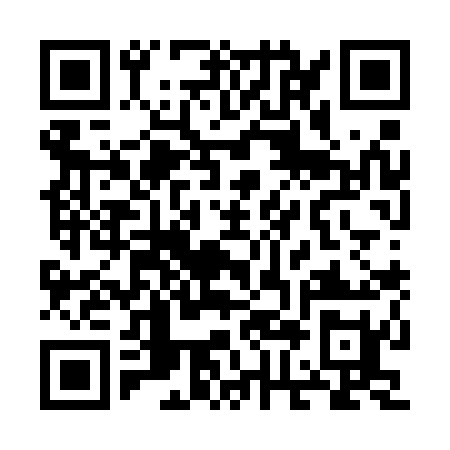 Prayer times for Varzea do Vinagre, PortugalWed 1 May 2024 - Fri 31 May 2024High Latitude Method: Angle Based RulePrayer Calculation Method: Muslim World LeagueAsar Calculation Method: HanafiPrayer times provided by https://www.salahtimes.comDateDayFajrSunriseDhuhrAsrMaghribIsha1Wed4:586:361:286:208:219:532Thu4:576:351:286:218:229:543Fri4:556:341:286:218:239:554Sat4:546:331:286:228:239:565Sun4:526:321:286:228:249:586Mon4:516:311:286:228:259:597Tue4:496:301:286:238:2610:008Wed4:486:291:286:238:2710:019Thu4:476:281:286:248:2810:0310Fri4:456:271:276:248:2910:0411Sat4:446:261:276:258:3010:0512Sun4:436:251:276:258:3010:0613Mon4:416:241:276:268:3110:0814Tue4:406:231:276:268:3210:0915Wed4:396:221:276:278:3310:1016Thu4:386:221:276:278:3410:1117Fri4:366:211:286:288:3510:1218Sat4:356:201:286:288:3610:1419Sun4:346:191:286:288:3610:1520Mon4:336:191:286:298:3710:1621Tue4:326:181:286:298:3810:1722Wed4:316:171:286:308:3910:1823Thu4:306:171:286:308:3910:1924Fri4:296:161:286:318:4010:2025Sat4:286:151:286:318:4110:2226Sun4:276:151:286:328:4210:2327Mon4:266:141:286:328:4210:2428Tue4:256:141:286:328:4310:2529Wed4:256:141:296:338:4410:2630Thu4:246:131:296:338:4510:2731Fri4:236:131:296:348:4510:28